إعلام إلى طلبة السنواتالأولى إجازة تطبيقية هندسة بيوطبيةالثانية إجازة تطبيقية بيوتكنولوجياالثانية إجازة تطبيقية علوم الأغذيةتعلم إدارة المعهد أن اختيار المسارات للطلبة المعنيين يتم عبر موقع واب المؤسسة باستعمال كلمة العبور والرقم السري (Login et Mot de passe) الخاص بكل طالب. رقم بطاقة التعريف = Loginرقم بطاقة طالب = Mot de passeوذلك في أجل أقصاه 15 جويلية 2018 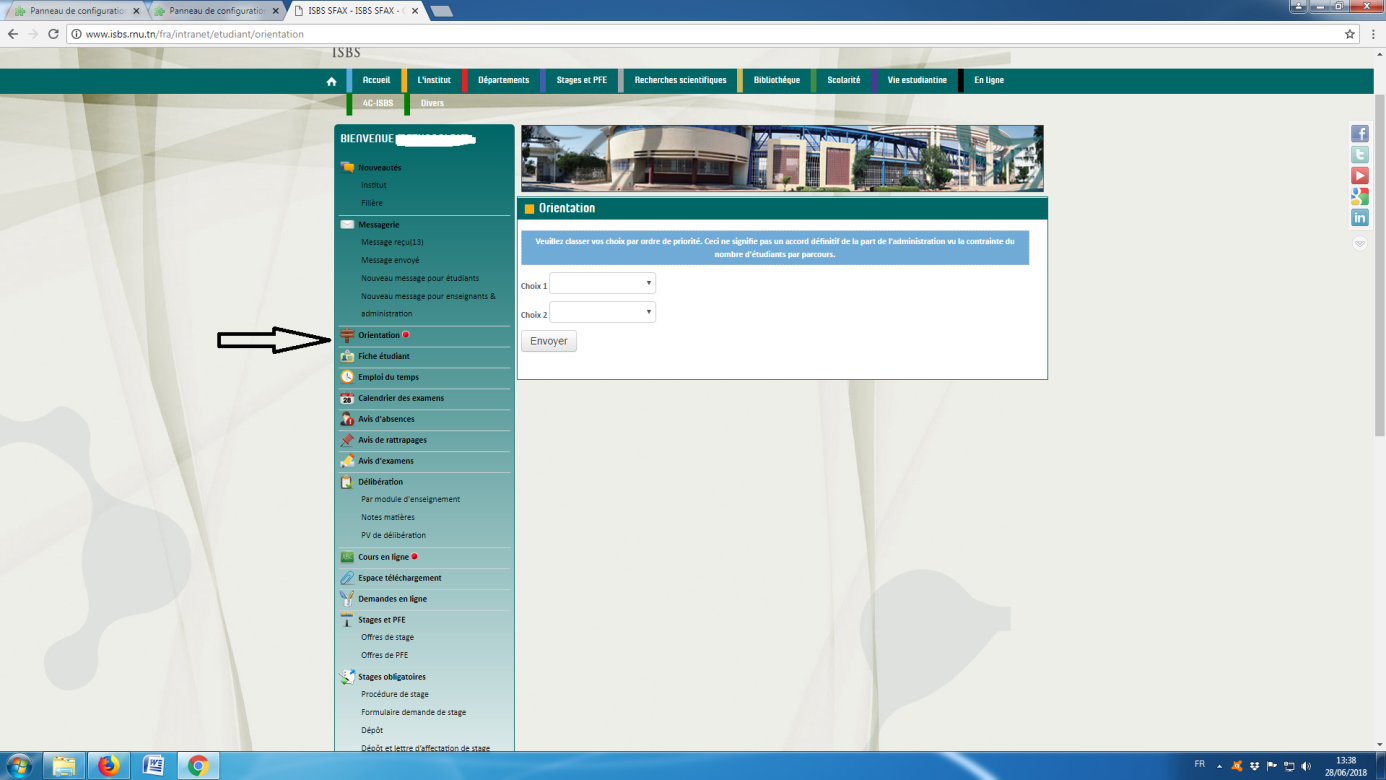 